
Иркутская область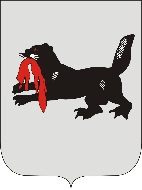 Иркутская городская № 4Территориальная избирательная комиссия(Свердловский округ)г. ИркутскО назначении председателей участковых избирательных комиссий избирательных участков № 699, 758, 759В соответствии п. 7 ст. 28, Федерального закона «Об основных гарантиях избирательных прав и права на участие в референдуме граждан Российской Федерации», Иркутская городская № 4 территориальная избирательная комиссия (Свердловский округ)РЕШИЛА:1. В связи с прекращением полномочий членов участковых избирательных комиссий с правом решающего голоса являющихся председателями участковых избирательных комиссий избирательных участков: – № 699 Калёновой Натальи Александровны;– № 758 Афанасьевой Татьяны Владимировны;– № 759 Коренчук Любови Васильевны.2. Назначить председателями участковых избирательных комиссий избирательных участков:– № 699 члена комиссии с правом решающего голоса Зайцеву Ольгу Михайловну, 1974 года рождения, учителя начальных классов МБОУ города Иркутска СОШ №77;– № 758 члена комиссии с правом решающего голоса Тихенко Наталию Владимировну, 1988 года рождения, оператора ИАО ОГБУЗ ИГДП №6;– № 759 члена комиссии с правом решающего голоса Хазагаеву Елену Анатольевну, 1977 года рождения, заведующую отделом МБУК г. Иркутска ЦБС ИДЦ библиотека №20.3. Разместить настоящее решение на официальном Интернет-сайте Иркутской городской № 4 территориальной избирательной комиссии (Свердловский округ).4. Контроль исполнения настоящего решения возложить на председателя комиссии А.И. Жуковского.Р Е Ш Е Н И ЕР Е Ш Е Н И Е15 июня 2019 года№ 90/455Председатель комиссииА.И. ЖуковскийСекретарь комиссииЕ.Г. Деранжулина